.REQUERIMENTO N.º 97/2020Solicita informações sobre sinalização e melhorias no trânsito na entrada do Bairro Chácaras São Bento/ Estância Recreativa São Fernando. Senhora Presidente,Nobres Vereadores:  	Considerando inexistência de sinalização de solo, ocorrência de pedriscos soltos e ainda grande movimentação de veículos no local abaixo descrito, em razão da existência de um restaurante no local, na entrada do bairro Estância São Fernando, Chácaras São Bento, conforme fotos ilustrativas, salientando a iminência de acidentes no local; 				O vereador MAURO DE SOUSA PENIDO, no uso de suas atribuições legais, requer nos termos regimentais, após aprovação em Plenário, que seja encaminhado ao Excelentíssimo Senhor Prefeito Municipal, o seguinte pedido de informações:Qual o planejamento da Administração Municipal para a adequada sinalização do acesso ao Bairro Estância São Fernando, Chácaras São Bento, na entrada existente da Rodovia Comendador Guilherme Mamprim para a Rua Geraldo de Gasperi? Especificar.Qual o planejamento da Administração Municipal para adequada sinalização de solo ou implantação de rotatória na esquina dasRuas Geraldo de Gasperi X Rua Júlia Ostaneli Favrin, vez que já existe demarcação pontilhada no solo? Especificar.Qual o planejamento da Administração Municipal para resolução da questão dos pedriscos que permanecem no acesso da Rodovia para o bairro, caracterizando extremo perigo para motociclistas no local? JUSTIFICATIVA:				O vereador busca informações com a finalidade de exercer suas atividades fiscalizatórias e de acompanhamento das ações do Poder Executivo Municipal.Valinhos, 16 de Janeiro de 2020    MAURO DE SOUSA PENIDO           Vereador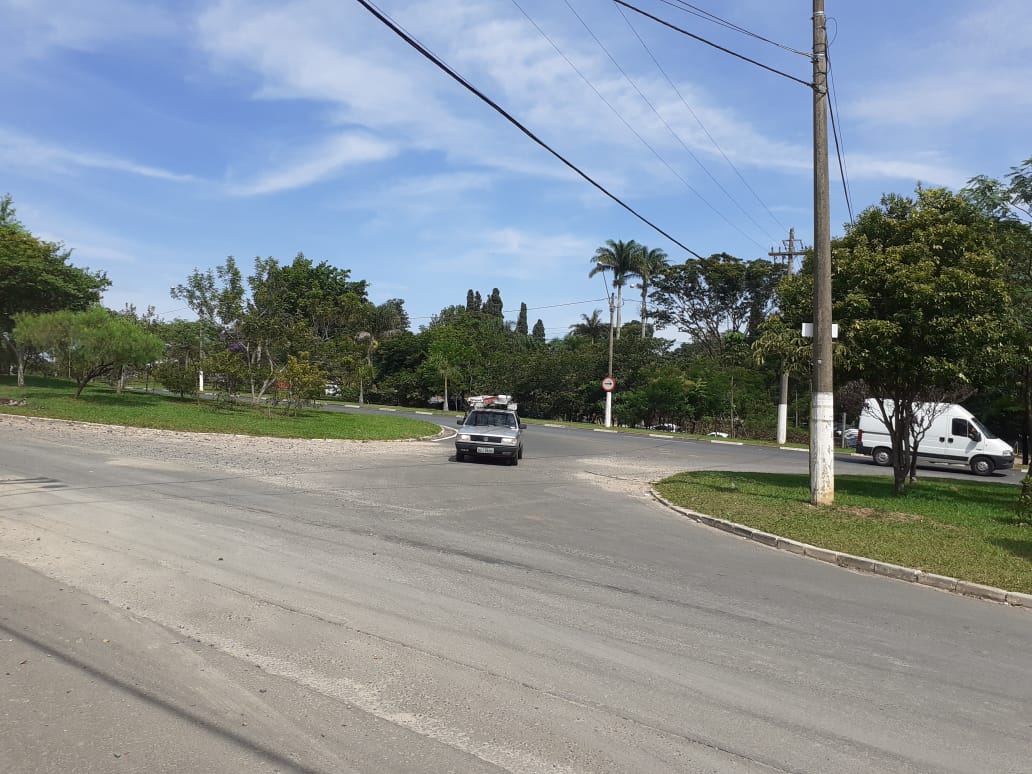 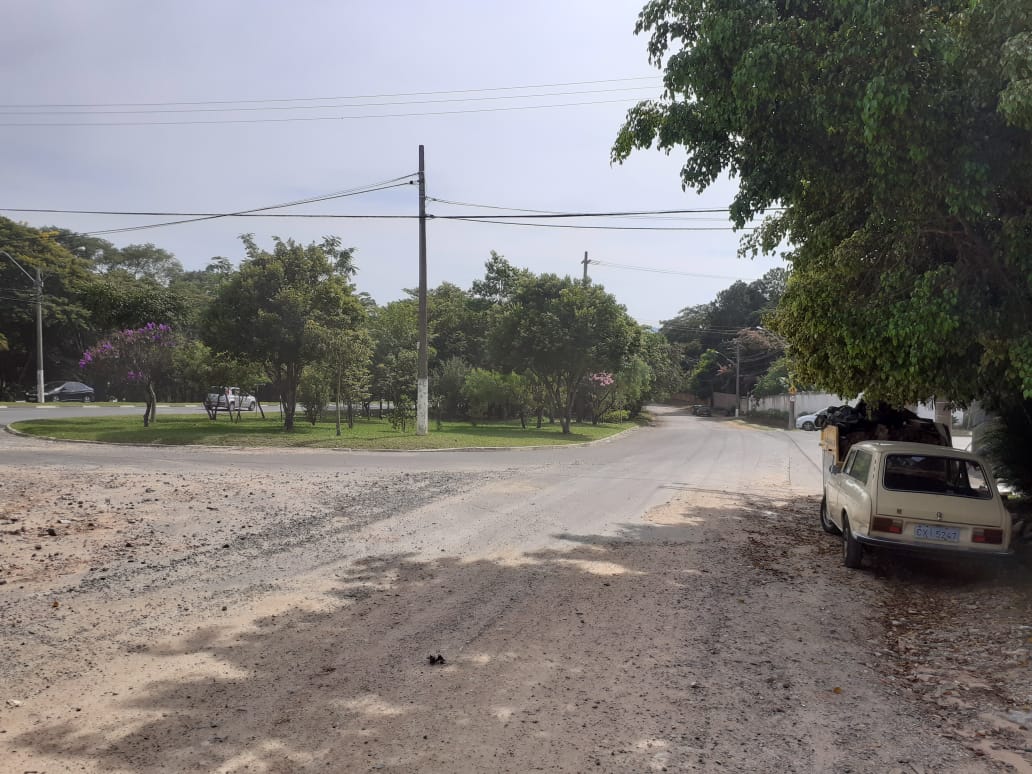 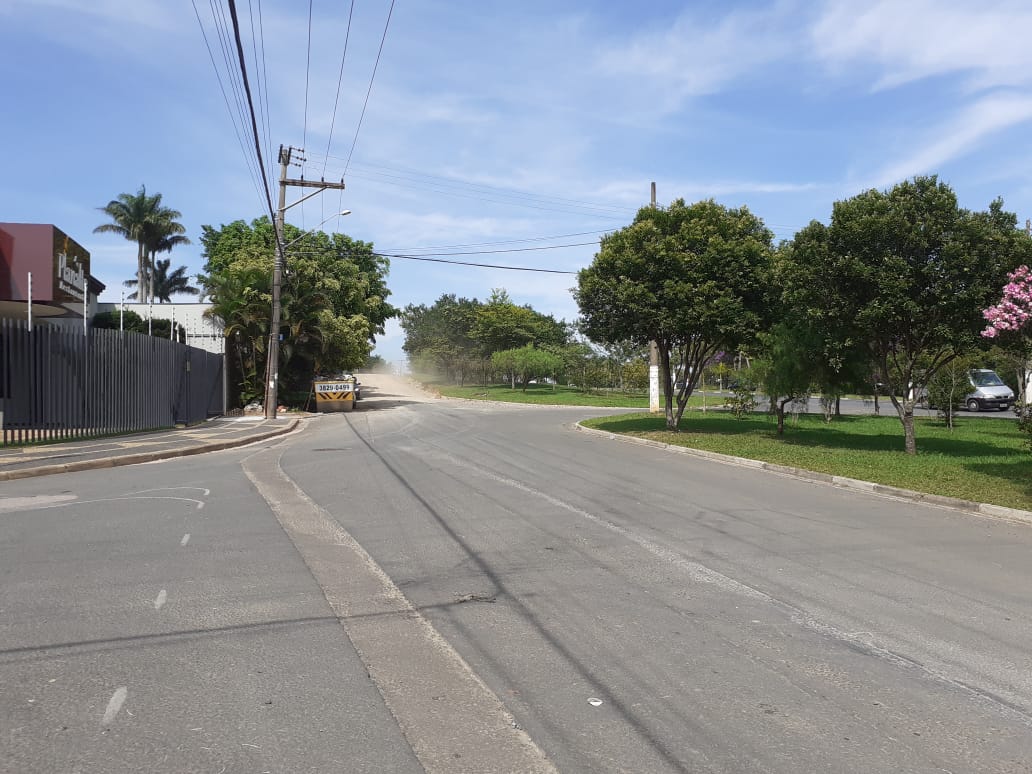 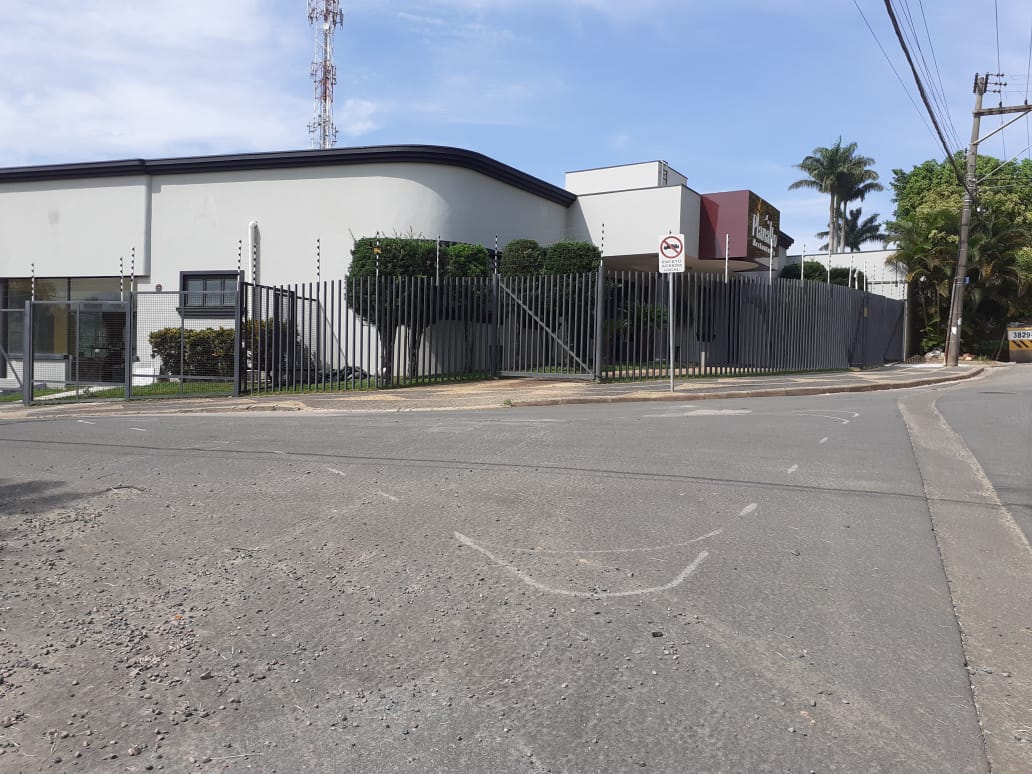 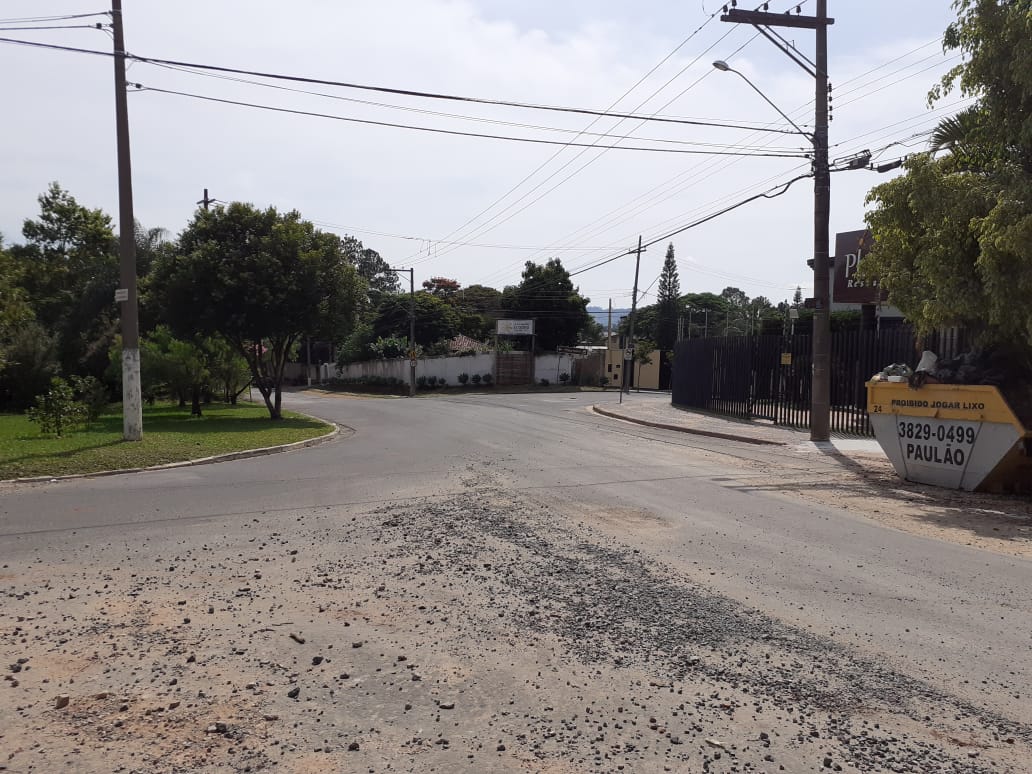 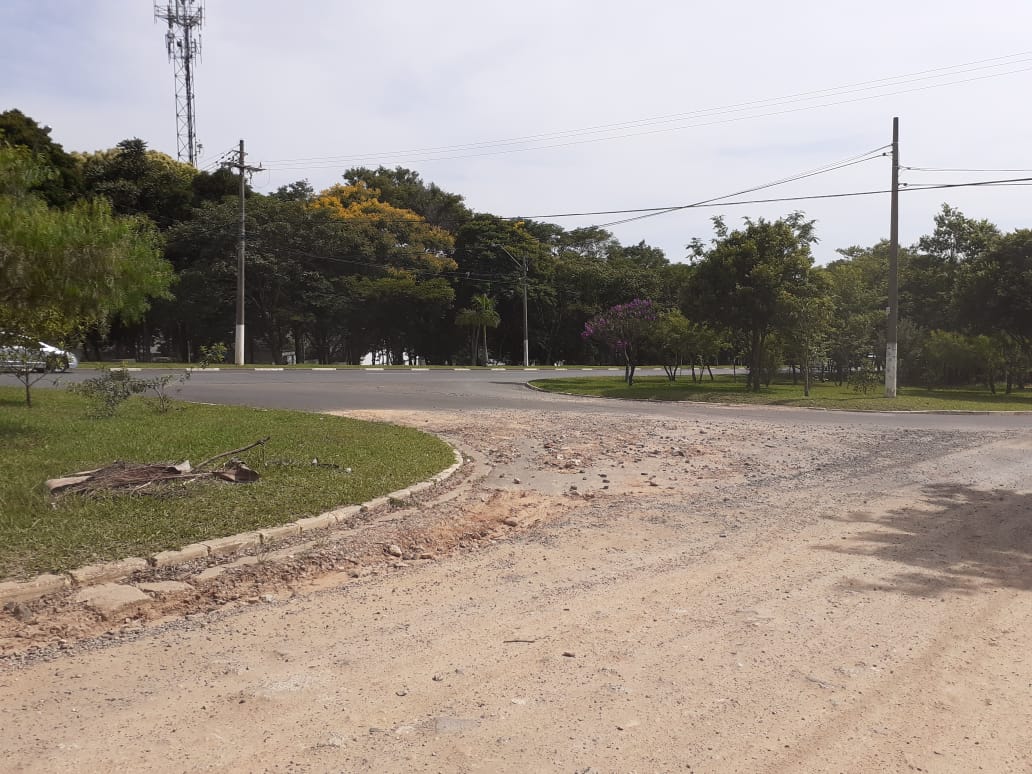 